Reference Module for Cluster Coordination at Country Level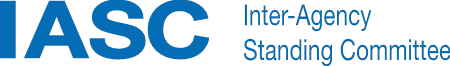 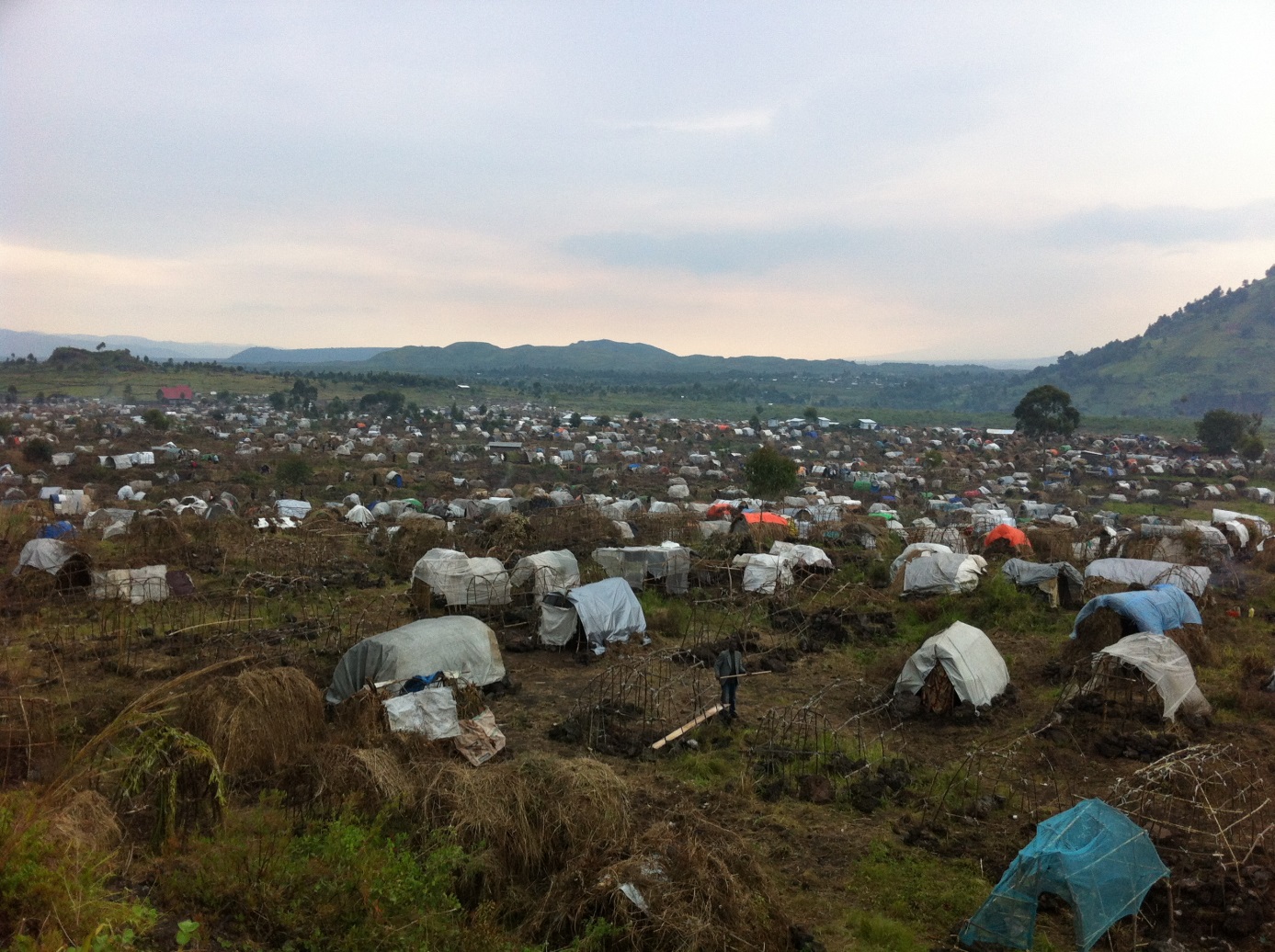  Goma 2012 (Magalie Salazar)Revised July 2014Prepared by: IASC Sub-Working Group on the Cluster Approach and the Global Cluster Coordinators’ Group.First endorsed by:  IASC Working Group on 31 August 2012.Revision endorsed by: IASC Working Group on X July 2014.Cluster coordination and the IASC Transformative Agenda This Cluster Coordination Reference Module outlines the basic elements of cluster coordination in non-refugee situations. It was compiled in response to the IASC’s request to create a reference guide for practitioners that would facilitate their work and improve humanitarian outcomes. The module is one of the Transformative Agenda Protocols. It outlines key concepts and draws attention to relevant guidance. It will be reviewed periodically to take account of feedback from the field. Additional learning on themes covered in this module will be available online.The IASC Principals reviewed humanitarian responses to several major disasters in 2010 and 2011 and pinpointed many shortcomings. Building on the 2005 Humanitarian Reform, they agreed to a set of actions in December 2011, referred to as the IASC Transformative Agenda. It focuses on improving, simplifying and clarifying the following:This module covers key issues of cluster coordination that the IASC Transformative Agenda (TA) identified. Though it was drafted to address Level 3 (L3) emergencies, most of the TA also applies in non-L3 situations and this is particularly true of cluster coordination. Protocols on other elements of the TA can be found on the IASC website.Accountability to affected populations is the overarching objective of the TA. In December 2011, the IASC Principals agreed to integrate commitments to accountability to affected people in the policies and operational guidelines of their agencies'. The IASC also approved (as a Protocol to the TA) an Operational Framework on Accountability to Affected Populations. This describes how organizations should ensure participation, information provision, feedback, and complaint handling with affected people at country level.  Using clusters intelligentlyCoordination is a means to an end. The TA affirms that the humanitarian community’s ultimate aim is to serve vulnerable people effectively, and that humanitarian organizations should be accountable to affected people for their performance. Accordingly, international coordination arrangements should adapt to the operational context, and should support national coordination efforts. The objective should be to direct as many resources as possible to meet humanitarian needs in a timely and predictable manner. Developing complicated or duplicative forms of coordination should be avoided; it is not necessary to activate all clusters in in every response. When activation is considered, coordination mechanisms that exist in a country should be taken into account.The TA recognizes that Humanitarian Coordinators (HCs), Resident Coordinators (RCs) and Humanitarian Country Teams (HCTs) should be empowered to make decisions at country level, in dialogue with national authorities. This module focuses on the cluster approach, the principal tool used by the international community to coordinate and account for its response.   HCTs at country level are responsible for devising the most appropriate coordination solutions, taking into account the operational context.Defining cluster and emergency sectoral coordination1	Cluster and Sector Coordination	Cluster coordination ensures that international responses to humanitarian emergencies are clearly led and accountable. By this means, it aims to make the international humanitarian community a better partner for affected people.The humanitarian community is accountable to a range of stakeholders, including national Governments, but it is fundamentally accountable to affected populations. The principal objective of international humanitarian action, and the purpose of coordination, is to meet the needs of affected people by means that are reliable, effective, inclusive, and respect humanitarian principles. Agencies co-ordinate in a range of contexts and a variety of coordination mechanisms may be called ‘clusters’. This section examines the role of clusters that are formally activated in the context of emergencies. It does not examine development coordination or emergency coordination in general. Formally activated clusters are a temporary coordination solution. They are created when existing coordination mechanisms are overwhelmed or constrained in their ability to respond to identified needs in line with humanitarian principles. A cluster is accountable to the Humanitarian Co-ordinator (HC) through the Cluster Lead Agency (CLA) as well as to national authorities. Emergency, or crisis sectoral coordination mechanisms, for the purposes of this description, are led by Governments and report to designated Government bodies. The lifespan of emergency sector coordination is defined by Government policy or declaration. International humanitarian support can augment national capacity, underpinned by the principles of the cluster approachThe name of a coordination mechanism does not matter, but a formally activated cluster has specific characteristics and accountabilities. This said, regardless of which mechanism is chosen, the needs that coordination must address and the coordination functions in emergencies are the same. The life cycle of cluster- and sector-coordination mechanismsThe table below compares cluster coordination in three different situations. The table below compares activated clusters and sectoral emergency coordination. A decision to activate clusters may be made when a Government’s capacity to coordinate is limited or constrained. However, extra international coordination capacity may be valuable even when a Government is able to lead and coordinate a response.  Comparison of characteristics and accountabilities of clusters and sectors2	Cluster ActivationCluster activation occurs when an HCT decides to establish clusters as part of an international emergency response, after consulting national partners. The decision is based on an analysis of humanitarian need and coordination capacity on the ground. The IASC Principals agreed that activation of clusters should be strategic, should not be automatic, and should be time limited. The RC/HC should recommend the activation of clusters only when an identified coordination need is not being addressed. The ideal approach is to support sectoral crisis coordination through national mechanisms. Decisions on whether to activate a cluster should therefore consider the existing crisis coordination mechanisms already in place.The formal activation of clusters provides clear leadership and accountability in the key sectors of an international humanitarian response. The aim is to strengthen rather than replace sectoral coordination, under the overall leadership of the HC, and to improve international coordination in support of the national response. To ensure that clusters continue to operate only while they are strictly needed, plans to deactivate and transition clusters should be prepared as soon as possible after activation (see section 3). Building the capacity of local partners and Government should be an objective from the outset. Formal activation may be difficult to implement in circumstances where Government capacity is constrained and different ways of augmenting coordination and response capacity may therefore need to be found. These should still be underpinned by the principles of the cluster approach. When a cluster is not activated, it does not mean that the sector concerned is not a priority. It implies that the Government is leading coordination in that sector. Criteria for cluster activationThe criteria for cluster activation are met when: Response and coordination gaps exist due to a sharp deterioration or significant change in the humanitarian situation.Existing national response or coordination capacity is unable to meet needs in a manner that respects humanitarian principles (due to the scale of need, the number of actors involved, adoption of a more complex multi-sectoral approach, or other constraints on the ability to respond or apply humanitarian principles).Activation proceduresThe procedure for activating a cluster or clusters is as follows:The RC/HC and Cluster Lead Agencies (CLAs), supported by OCHA, consult national authorities to establish what humanitarian coordination mechanisms exist, and their capacity.Global CLAs are alerted by their representatives in the country and by OCHA before the UNCT/HCT meets to discuss activation, to ensure that they can be represented appropriately during the discussion at the UNCT/HCT.The RC/HC agrees with the UNCT/HCT which clusters should be activated, assisted by analysis of the situation and preparedness planning. In each case, the decision should be based on a clear rationale and take into account humanitarian needs and national coordination capacity.In consultation with the HCT, the RC/HC selects CLAs based on agencies’ coordination and response capacity, operational presence, and ability to scale up. The selection of CLAs ideally mirrors global arrangements; but this is not always possible and sometimes other organizations are in a better position to lead. Shared leadership should be considered as set out in Section 10.When the HCT reaches agreement, the RC/HC writes to the Emergency Relief Coordinator (ERC) outlining the recommended cluster arrangements, suggesting CLAs, and explaining why particular clusters need to be activated. Where non-cluster coordination solutions have also been agreed, these are described too. The ERC transmits the proposal to the IASC Principals and shares it with the Emergency Directors Group (EDG) and Global Cluster Lead and Co-Lead Agencies for approval within 24 hours, and informs the RC/HC accordingly. The Principals may ask the EDG to discuss in more detail, if necessary. When decisions on clusters and lead agencies are approved, the RC/HC informs relevant partners.Integrating early recoveryAn Early Recovery Adviser may be appointed to assist the RC/HC to manage inter-cluster issues that arise in the context of early recovery. An Adviser can help to mainstream early recovery across clusters effectively, and ensure that multidisciplinary issues (which cannot be tackled by individual clusters alone) are addressed through inter-cluster coordination mechanisms. Thematic early recovery issues (such as emergency employment, community infrastructure, or restoration of local government) may not be covered by existing clusters or alternative mechanisms. When this is so, the RC/HC may recommend that additional clusters are established to deal specifically with such themes, in addition to the inter-cluster coordination of early recovery. Cluster activation and the IARRMThe Transformative Agenda affirms there must be sufficient capacity amongst operational humanitarian organisations to rapidly deploy (within 72 hours of the onset of a crisis) the immediate components necessary to address the inter-agency coordination functions required for a Level 3 (L3) system-wide or other large scale response as determined by the IASC Principals.The Inter-Agency Rapid Response Mechanism (IARRM) was established to meet this commitment; its functions are described in a TA Protocol. The IARRM is a composite of the individual rapid response capacities of agencies, not a stand-alone integrated team.  IASC agencies undertake to maintain a roster of senior experienced staff qualified to work in L3 crises who can be deployed rapidly to assist HCTs to define and implement a humanitarian response. The IARRM can provide coordination support to clusters, but also broader coordination support (for example, to the office of the RC/HC, to manage relationships with partners including NGOs, to assist with strategic planning, or to provide security expertise). Activation of the IARRM does not imply activation of all or any clusters. The final responsibility for activating clusters rests with the RC/HC in consultation with the HCT. The support offered via the IARRM takes into account the context of the response, capacity on the ground and logistical and access considerations.What does transition and de-activation of clusters mean?3	Cluster Transition and De-activationCluster deactivation is the closure of a formally activated cluster. De-activation includes the transfer of core functions (in line with the Cluster Reference Module) from clusters that have international leadership and accountability to sectors or structures that are led nationally. Functions may be transferred to existing or pre-crisis coordination and response structures, or new ones.    Cluster transition refers to the process (and potentially the activities) by means of which the transfer of leadership and accountabilities is planned and implemented, leading to de-activation. A plan is required to map phases in the transition, set transition or de-activation benchmarks for each phase, and schedule activities to meet them. Why do we need to de-activate?As noted in Section 2, a cluster is time-bound and is not formed automatically; it is created to fill a specific coordination gap in a humanitarian response, and should dissolve when that gap no longer exists. It is therefore important to review the need for clusters regularly, both to respect humanitarian principles and promote forms of humanitarian action and coordination that, wherever possible, are led nationally.   Periodic reviews of the cluster architecture make sure that clusters adapt to changing circumstances and remain light, efficient, effective and fit for purpose. They also ensure that clusters make timely plans to transfer leadership and accountabilities to national or other structures; and design transition processes and, where necessary, activities to build capacity in relevant areas.Where clusters are not formally activated, it is strongly recommended to carry out regular reviews of cluster/sector humanitarian coordination architecture for the same rationale.What criteria need to be met for de-activation?As noted in Section 2, activation is considered in circumstances where response and coordination gaps exist, and national response or coordination capacity cannot meet needs in a manner that respects humanitarian principles.  The de-activation of formally activated clusters may therefore be considered when at least one of the conditions that led to its activation is no longer present:The humanitarian situation improves, significantly reducing humanitarian need and therefore associated response and coordination gaps.National structures acquire sufficient capacity to coordinate and meet residual humanitarian needs in line with humanitarian principles. Decisions are made by the HCT at country level, against agreed benchmarks and in consultation with national authorities.Principles for planning for transition and de-activation?Five principles should guide and inform transition and de-activation processes.They are initiated and led by the HC and HCT, wherever possible in close collaboration with national authorities and supported by OCHA. CLAs, cluster partners and national counterparts should also be involved in drafting and agreeing the review and its recommendations, and preparing transition or de-activation plans.They focus on the ability to lead and be accountable for cluster functions (as defined by this module) in line with humanitarian principles, and on residual humanitarian needs. Cluster functions can also be used to build capacity. While the HC, HCT and CLAs continue to operate, they are responsible for ensuring that preparedness actions are carried out (as outlined in Section 6).  They are based on assessment of national capacity, including:The presence, structure and resources of relevant response and coordination mechanisms. Where clusters are able to hand over to natural counterparts, transition will be easier and probably faster.  The scale of residual or continued humanitarian needs, and the ability of successor mechanisms to respond in line with humanitarian principles. They take account of the context. De-activation in sudden onset crises may be more rapid than in complex or protracted emergencies. Not all clusters must be de-activated at the same time; the timing of de-activation is related to ongoing need and the presence or absence of national structures competent to manage the functions in question. The functions of some clusters (for example, protection or WASH) are likely to be transferred to a variety of national structures. The probability of recurring or new disasters (and the costs of closure and subsequent re-establishment) may outweigh the benefits of de-activation, especially if investments have been made in capacity-building and preparedness. De-activation can also be induced by a Government declaration that an emergency is over, shifting the focus to recovery and development coordination structures.They are guided by early recovery objectives. Integrating early recovery objectives in transition and de-activation plans ensures that humanitarian actors consider the sustainability of their response, take steps to build national and local capacity, emphasize preparedness, and support long-term recovery and development objectives. Where feasible, clusters should share cluster leadership with national actors, and work with national counterparts to build their capacity to assume coordination roles in humanitarian preparedness and response as well as recovery and development. Care should be taken to avoid transferring leadership before capacity is in place.  Merging of clusters.There have been several examples of non-service clusters being merged at country level either during the activation process where it has seemed prudent to group related clusters in that specific context, or in the transition process as a way of streamlining the cluster system.  Merging has had mixed results and it should be noted that a merged cluster should not be used as a mechanism to coordinate for all areas of response which lack a formally activated cluster.  Particular attention should be taken to define accountabilities and roles of the lead agencies if a merged cluster is created, and how support will be provided by the global clusters.  The merging of clusters has not yet been discussed at a policy level.  What happens to appeal processes during transition and de-activation?De-activation of a cluster does not mean that humanitarian financing is no longer required. Transitional activities, including capacity-building, can be included in budgets to meet core cluster functions. Financing may be required to enable national and other authorities to coordinate action to meet residual or continued humanitarian needs or strengthen preparedness. To participate in a humanitarian appeals process, it is not necessary to be a formally activated cluster. Nor is lack of funding a reason to de-activate a cluster.How do accountabilities change during transition and de-activation?During a transition process, the line of accountability for core cluster functions and responsibilities (such as Provider of Last Resort) must be clearly articulated. While a cluster is formally activated, accountability remains with the CLA. Transition plans should outline how accountabilities will shift to Government or to other crisis-coordination mechanisms.  Clusters and sectors continue to be responsible for establishing preparedness, in line with Section 8 on the Role of Clusters in Preparedness. When does review of cluster coordination architecture take place?The table below summarizes the recommendations of TA Protocols for review of cluster coordination architecture, transition and de-activation of in three different contexts.OCHA will coordinate with HC/RCs to ensure timely reviews of cluster coordination architecture.Good practice suggests that the HC/HCT, clusters and national authorities should develop transition and de-activation strategies at the start of a response. Immediate transition steps may include:Involve national counterparts and development partners in coordination and strategic planning from the outset. Establish strong links between humanitarian and development coordination bodies to ensure that recovery approaches are aligned with national development objectives and strengthen national preparedness and response capacity. Where possible, introduce co-leadership arrangements with national authorities for clusters, during the activation process or as early as possible. A review can also lead to the activation of new clusters. How is a cluster coordination architecture review carried out? How long does it take?Cluster architecture reviews should: Be initiated by the HC/HCT and supported by OCHA. Involve cluster lead agencies, cluster partners and national counterparts.Keep Global Clusters informed.Be guided and informed by the five principles outlined above. The HC/HCT have some room to decide how best to carry out a cluster architecture review. The type and duration of an emergency, and initial assessments of national capacity, will influence its comprehensiveness and length. In all cases, however, clear and feasible handover plans should be considered from an early date; and they should include proposals for strengthening the capacity of local partners. Supported by OCHA, the ERC monitors reviews of cluster coordination architecture globally.When preparing transition and de-activation plans, a cluster should:Map preparedness arrangements, and response and coordination needs (based on the six cluster functions listed in Section 4 of this Module). Identify Government and other coordination-and-response mechanisms that are competent to assume leadership and accountability for the cluster’s functions, noting that responsibilities and accountabilities may pass to a range of officials or institutions and that not all need to be transferred at the same time.Assess the capacity of these mechanisms to assume responsibility. Determine what must be done over what period to build capacity, during the transition or to enable de-activation. Assess whether the criteria are met for creating new clusters.Define how CLAs and national counterparts are accountable for cluster functions during transition and de-activation, and take steps to ensure accountability is preserved. Set benchmarks to indicate phased transitions towards de-activation. Propose a timetable for transition or de-activation. Propose a timetable for additional cluster reviews as appropriate.Decide how preparedness will be maintained or strengthened after de-activation (in line with Section 6) and define any continued role for the CLA. Role of Global ClustersWhen a review occurs, Global Clusters support the process and share lessons learned. They should be involved in planning reviews and should be kept informed at every stage. The HC or OCHA office in-country can seek support from OCHA globally to make sure that the review takes account of current learning.Is there an agreed process to formalise cluster coordination review proposals?When a review has taken place and proposals have been agreed, the following should happen:Under the HC’s leadership and in close collaboration with national authorities, the HCT notes if clusters should (i) continue as they are, (ii) be expanded, (iii) be streamlined, or (iv) transition, with a plan and benchmarks for deactivation. The HC provides the ERC and national authorities a summary of the review and proposals for any changes, changes or transfers in accountability, any continuing role for the CLAs and how preparedness will be continued in any new structures .The ERC transmits the summary to the IASC Principals, and shares with the Emergency Directors Group (EDG), Global Cluster Lead Agencies, and Co-lead agencies for approval, allowing at least ten days for consultation when a rapid response is not necessary. The Principals may ask the EDG to discuss reviews in more detail if necessary.Once approved, the HC informs relevant partners of the arrangements that have been agreed.4	Cluster Functions“Coordinators need to spend less time and attention on sophisticated approaches, and devote more time to improving and practicing the basic functions of managing coordination. We need to get back to the fundamentals, and build from there.”Valerie Amos, ERC, February 2012.Refocus on clusters’ purpose The IASC Principals “agreed there is a need to restate and return to the original purpose of clusters, refocusing them on strategic and operational gaps analysis, planning, assessment and results”. The aim of the cluster approach is to strengthen system-wide preparedness and technical capacity to respond to humanitarian emergencies, and provide clear leadership and accountability in the main areas of humanitarian response. At country level, it aims to strengthen partnerships, and the predictability and accountability of international humanitarian action, by improving prioritization and clearly defining the roles and responsibilities of humanitarian organizations. Focusing on the core functionsConsequently, the core functions of a cluster at country level are: To support service delivery byProviding a platform that ensures service delivery is driven by the Strategic Response Plan and strategic priorities.Developing mechanisms to eliminate duplication of service delivery. To inform the HC/HCT’s strategic decision-making byPreparing needs assessments and analysis of gaps (across and within sectors, using information management tools as needed). Identifying and finding solutions for (emerging) gaps, obstacles, duplication and cross-cutting issues. Formulating priorities on the basis of analysis. To plan and develop strategy byDeveloping sectoral plans, objectives and indicators that directly support realization of the response’s strategic priorities.Applying and adhering to common standards and guidelines. Clarifying funding requirements, helping to set priorities, and agreeing cluster contributions to the HC’s overall humanitarian funding proposals. To monitor and evaluate performance byMonitoring and reporting on activities and needs. Measuring performance against the cluster strategy and agreed results.Recommending corrective action where necessary.To build national capacity in preparedness and contingency planning (see Section 8).Advocacy Identifying concerns that contribute to HC and HCT messaging and action.Undertaking advocacy on behalf of the cluster, cluster members, and affected people.Detailed ToRs list the responsibilities and accountability of Cluster Coordinators, CLAs and HCs. Guidance also exists for HCTs.5	Cluster Management ArrangementsThis section covers the organization and coordination of the various cluster components (the CLA, the Cluster Coordinator and all cluster participants at national and sub-national level). If a cluster is to fulfil its core functions, it is important to balance the need for consultation and the need for leadership in an emergency. Key decisions need to have legitimacy and to be taken by a manageable number of partners. Effective and efficient cluster management is a shared responsibilityA well-run cluster is one of the formal deliverables of CLAs in order to deliver an effective strategic response and forms part of that agency’s work. However, in practice the IASC and donors have recognized that the efficient management or functioning of clusters is a joint responsibility of the CLA, the Cluster Coordinator, resourcing partners and all participants in national and sub-national clusters. Eligibility to participate in the more strategic management work of a cluster is based on the following criteria: Operational relevance in the emergency.Technical expertise.Demonstrated capacity to contribute strategically and to provide practical support.Commitment to contribute consistently.During an emergency, clusters are expected to cooperate with national authorities, accept their leadership, and support national capacity wherever it is feasible and appropriate. Characteristics of a well-managed clusterEfficient cluster management should: Monitor performance of the six core cluster functions (see Section 4), making sure that programmes clearly contribute to the implementation of evidence-based strategic objectives and are based on sound field practices and agreed international benchmarks and standards.Establish and maintain an appropriate humanitarian coordination mechanism, which:Strengthens pre-existing sectoral coordination by increasing predictability and accountability.Reinforces the complementarity of partner actions by avoiding duplication and gaps. Advocates for adequate resources and ensures that resources are allocated according to agreed priorities and in a manner that fulfils the cluster response plan. Ensures effective and comprehensive integration of relevant cross-cutting issues, including age, gender, environment and HIV/AIDs; links with specific advisers where available and identifies in-cluster focal points.Ensures protection is mainstreamed and integrated. Maintain the cluster’s responsiveness to changes in the operating environment and in requirements, capacity, and participation. Ensure that information is effectively transferred between cluster members and to and from other stakeholders, and is well used.Cooperate with other clusters (including through inter-cluster coordination forums) and with humanitarian actors, Government counterparts, and relevant authorities (as appropriate) in planning, coordination, and operational activities.Be accountable to affected people, by ensuring that women, men, girls and boys have equal opportunity to participate throughout the programme cycle, including by means of feedback mechanisms that are inclusive and consultative.No one-size-fits-all approach to cluster management There is no single approach to cluster management. Because disasters (and clusters) vary in scale and complexity, management of clusters must be adapted to the situation, and may need to change as a response evolves. On the basis of experience, nevertheless, the IASC has approved several models of cluster management. In 2011, IASC Principals agreed that “participation in clusters should be better defined and managed to enhance the ability of clusters to provide strategic direction, including, where appropriate, through the creation of small ‘Steering Committees’ (SC) or ‘Strategic Advisory Groups’ (SAG) of key operational partners, complemented by separate forums or mechanisms to ensure broader information exchange for all cluster/sector partners, as has been implemented by some clusters at country level”. Strategic Advisory Group (SAG)Often chaired by the Cluster Coordinator, SAGs develop and adjust a cluster’s strategic framework, priorities and work plan. A SAG’s membership should represent the overall cluster partnership, but should also be limited to improve effectiveness and efficiency. A SAG is expected to interact with its broader cluster membership to ensure a regular flow of information.SAG Member/Invitee OptionsTechnical Working GroupsTechnical Working Groups (TWiGs or TWGs) are small, task oriented and time limited. They are created as needed, for example to agree minimum standards and formulate appropriate technical practices, and they advise the SAG. TWiGs are coordinated by a focal point or technical adviser, and are composed of relevant technical experts.6	Sub-National Coordination Sub-national coordination occurs when national coordination is decentralized and clusters/sectors are established in zones of special operational importance. Structures may be established at more than one administrative level if required (in both provinces and districts, for example, as in Pakistan), though it remains a firm underlying principle that the number of coordination structures should be minimized. Sub-national coordination is critical when responses take place in remote areas (such as parts of Sudan) or extend over a large territory (as in DRC).  Importance of sub-national coordinationHumanitarian operations that employ national and sub-national clusters have been found to be more effective than ones that coordinate through a single national cluster. Though sub-national coordination structures may vary across regions, they should facilitate decentralized decision-making and shorten response time. They are also in a better position to Adapt standards to local circumstances. Work closely with local authorities and international, national and local NGOs. Implement the strategic plan, and cross-cutting and multidimensional issues.Strengthen accountability to affected people.Assessment and strategic planning start at sub-national level. Different regions may have different needs and therefore different strategic objectives and prioritization.Sub-national cluster establishmentThe establishment of sub-national clusters should be formalized in ToRs (endorsed by the national CLA). TORs should be framed in terms of clusters’ core functions and should establish clear lines of accountability between national and sub-national clusters. Inter-cluster coordination at sub-national level may require dedicated support. In some cases, a sub-national HCT (with cluster representation) has replaced an inter-cluster forum.Depending on available resources and the operational context, sub-national clusters should make cluster staff available to meet cluster needs, including for coordination and information management. Sub-national clusters also offer opportunities for humanitarian partners and national authorities to share cluster leadership. In some cases, more capacity and seniority are needed at sub-national level, close to operations, than at national level; experience has shown that clusters at capital level have not always been needed. As with all clusters, sub-national clusters should only be established on the basis of operational needs and should be deactivated as soon as those needs are met, or when local coordination capacity is adequate. Sub-national clusters do not need to mirror the national structure. Relationship between national and sub-national clustersNational-level clusters should provide support and policy direction to sub-national clusters. Ideally, national meetings should take place after sub-national ones, and both should produce a reliable record of decisions. The links between sub-national and national clusters should:  Facilitate reporting, information-sharing and collaboration with national and other sub-national clusters. Promote the coherence of national programming and overall coordination.Help to track trends. Identify shared and common concerns in operational areas. Develop more upstream advocacy and programming strategies. 7	Inter-Cluster Coordination Definition and purposeInter-cluster coordination is a cooperative effort among sectors/clusters and the HCT to assure coherence in achieving common objectives, avoiding duplication and ensuring areas of need are prioritized.  Inter-cluster coordination takes places at the national and sub-national level to coordinate the implementation of the response through each step of the humanitarian program cycle. The HC and HCT provide an overall strategic direction to the humanitarian community in support of the national response. Guided by the HCT, inter-cluster coordination provides a platform for clusters to work together to advance the objective of delivering assistance to affected people effectively and efficiently. It does this by encouraging synergies between sectors, ensuring roles and responsibilities are clearly defined, closing potential gaps and eliminating duplication.  Inter-cluster coordination plays a central role in facilitating the development of the Strategic Response Plan (SRP) and assures a coherent and coordinated approach to planning and operationalizing the shared strategic objectives as set out in the SRP. Inter-cluster coordination and linkages between HCT and ClustersThe RC/HC and HCT, supported by OCHA, determine the shape and functions of inter-cluster coordination during a crisis.Delivering an effective response and achieving the strategic objectives requires continuous two-way communication between the HCT and clusters. The link between the HCT and clusters is necessary to ensure the HCT is advised of critical operational developments impacting the overall response and that clusters receive overall strategic guidance from the HCT in relation to the evolving context. OCHA supports this communication and facilitates inter-cluster coordination by providing direct support, facilitation and secretariat services as determined by the RC/HC and HCT. The diagram below conceptualises how these different linkages are made.Coordination of inter-cluster response and operational issuesInter-cluster coordination supports clusters to work together to facilitate the delivery of the SRP’s strategic objectives in the most efficient and effective way. This coordination among clusters also helps in the identification of core advocacy concerns emerging from the operational response and the identification of resource gaps impacting operational delivery. Some global clusters propose checklists to help country clusters identify issues that they need to clarify to avoid gaps or duplication.  Services and activities that support the right environment for effective inter-cluster coordination Improving links between clusters and HCTs on a strategic levelExamples of how Clusters can work more closely with their HCTThe table below lists actions that may assist clusters and HCTs to communicate and cooperate effectively in the pursuit of strategic objectives. OCHA’s role and responsibilities for inter-cluster coordinationOCHA provides capacity at an appropriate level to support inter-cluster coordination, as determined by the HC/HCT, working closely with CLAs. It: Supports and facilitates inter-cluster coordination in relation to the HCT, Strategic Objectives, and across all clusters, and will support inter-cluster coordination forums or mechanisms as requested by the HC/HCT. Ensures that all clusters and other relevant national and international operational actors are fully involved in strategic planning, implementation and other key issues that arise during inter-cluster coordination forums. Assists clusters to deliver components of the humanitarian programme cycle. (Examples include coordinated multi-sectoral needs assessments, analysis and recommendations for prioritization, and the SRP (see Annex 1).)Facilitates and supports inter-cluster coordination to plan and implement strategic objectives.Assists HC/HCT to define and put in place appropriate coordination mechanisms at all levels, including decentralized coordination via sub-national clusters or sectors in zones of operational importance.  Supports protection main-streaming efforts at the inter-cluster level in close collaboration with the Protection Cluster. Helps clusters (as needed) to provide a needs-based, impartial response that analyses and takes into account the different needs of women, men, girls and boys, and the specific vulnerabilities and capacities of affected people (with respect to gender and age, for example). Supports efforts to ensure that protection, accountability to affected populations and early recovery inform all stages of the HPC and SRP.Informs the HC/HCT of operational progress and any issues that may require their input, advocacy or other support.Assists clusters to identify and develop advocacy issues and initiatives on strategic and operational questions; brings them to the attention of the HC/HCT.Supports the HC/HCT and clusters in facilitating cluster coordination monitoring, including: (i) cluster performance monitoring; and (ii) regular reviews by the HCT of the architecture of cluster coordination (see Section 11 Cluster Coordination Monitoring).Supports efforts to define common standards, tools and services (including service clusters), to create a conducive strategic and operational environment for clusters.Supports linkages between humanitarian and development coordination mechanisms, minimising duplication and maximising synergies.Provides inter-cluster information management tools and coordination as needed.Works with the HCT and clusters to facilitate pooled/common humanitarian funding. 8	Role of Clusters in PreparednessAccountability for preparednessNational authorities have primary responsibility for preparedness. However, RCs (and HCs where they exist) have a responsibility to ensure that the humanitarian system is in a position to support national actors and equipped to respond to a crisis. The RC/HC will therefore call on Cluster Lead Agencies to operationalize emergency response preparedness (ERP) in their respective sectors and monitor its quality and comprehensiveness.In preparing for and responding to an emergency, international humanitarian actors are expected to cooperate with national authorities and support national capacity wherever it is feasible and appropriate to do so. What is preparedness?Preparedness is a continuous process. Broadly defined, it includes any action, measure, or capacity development that is introduced before an emergency to improve the overall effectiveness, efficiency and timeliness of a response and recovery. It builds the advance readiness of country teams, and strengthens their ability to respond during a crisis, when conditions deteriorate or new shocks occur. In practical terms, this requires country teams, supported by regional and global levels to: Identify key elements in the humanitarian programme cycle that require preparation in advance.Analyse and address anticipated risks to countries, populations and operations. Establish good working relationships with national authorities, accept their leadership where appropriate, and take fully into account their preparedness arrangements.  Establish good working relationships with other partners whose cooperation will be critical in a response.Reinforce the coordination structures that will be used during a response.Clarify the roles and responsibilities of different members of the humanitarian community, including responsibilities vis-à-vis national authorities.The Emergency Response Preparedness ApproachThe IASC has adopted an approach called ‘Emergency Response Preparedness’ (ERP). ERP replaces the ‘Inter-Agency Contingency Planning Guidelines for Humanitarian Assistance’ (2007). The purpose of ERP is to provide a systematic and coherent multi-hazard approach to emergency preparedness that enables humanitarian actors to hazards prepare themselves for rapid, effective and efficient action.The ERP Approach has five components:Hazard Identification, Risk Assessment and Risk Monitoring Hazards are identified and analysis ranks them as either Low, Medium or High level of risk based on potential impact and likelihood. This generates a country risk profile. Risk analysis is usually undertaken with national authorities and national capacity is included in an assessment of impact. This helps ensure that IASC preparedness efforts are relevant to programmes that assist national and local actors develop their own preparedness capacity. Indeed a common understanding of risk is the first step in the IASC/UNDG/UNISDR Common Framework on Preparedness. Risk analysis leads HCTs to the development and review of Contingency Plans for seasonal hazards that pose risk at known times, or for static hazards like earthquakes that pose a risk at all times. Other hazards, such as conflict, that evolve more unpredictably are monitored and discussed as part of regular UNCT/HCT meetings, leading to decisions on when to develop Contingency Plans and implement advanced preparedness actions. Minimum Preparedness Actions (MPA)MPAs are a set of activities that every HCT must implement in order to establish a minimum level of emergency preparedness at the country level. The MPAs are not risk or scenario-specific and usually do not require significant additional resources to accomplish. Rather, it requires management commitment and dedication of some staff time to ensure that those Minimum Preparedness Actions are not only planned, but also implemented. The MPAs are broken into the following categories:Risk MonitoringCoordination & Management ArrangementsAssessment/Information Management/Response Monitoring ArrangementsOperational Capacity and Arrangements to Deliver Relief and Protection Contingency Planning and Advanced Preparedness Actions Advanced Preparedness Actions (APAs) are designed to guide a HCT to an advanced level of readiness to respond to a specific risk. The APA checklist is a management tool that facilitates recording action status and responsible focal points in key categories of preparedness activities. Some APAs may require additional resources in the form of budgets, materials or personnel. Unlike the MPAs, the APAs are risk-specific. The APAs should be implemented when risk anlaysis indicates a “moderate risk”, when risk monitoring indicates that a crisis is imminent or when there is a potential high impact hazard for which there is unlikely to be warning, such as an earthquake. They build on the MPAs already in place, and complement as well as implement actions identified in the Contingency Plan.A Contingency Plan (CP) sets out the initial response strategy and operational plan that would be transformed into a Preliminary Response Plan to meet critical humanitarian needs during the first three to four weeks of an emergency, should a scenario materialise.  The impetus to formulate a CP is the same as APAs - when risk analysis indicates a “moderate risk”, when risk monitoring indicates that a crisis is imminent or when there is a potential high impact hazard for which there is unlikely to be warning.  Ideally, a CP should be developed for each of these risks, although resources are unlikely to be available at the country level to accomplish this.  A practical compromise is to: Identify the risk that poses the greatest challenge in terms of number of beneficiaries, geographic spread, support requirements and access constraints; Elaborate the scenario related to this risk;Develop a plan to meet the resulting need; Examine the other risks to check to see whether the broad capability to meet the most challenging risk will cover these other risksIf not, amend the existing CP in the areas which differ or – where this is not possible – develop a separate CPCP should be updated and modified when more specific information (locations, likely humanitarian impact, etc.) becomes available. A CP should seamlessly transform into a Preliminary Response Plan (PRP) if the emergency occurs. The main elements of a Contingency Plan are: Risk AnalysisPlanning AssumptionsObjectives & StrategiesCoordination & Management ArrangementsAssessment/Information Management/Response MonitoringOperational DeliveryCluster Summary Plans (in the form of the SRP)Preparedness gaps and actions to address themFunding resourcesPreparednessIndicative ResponseWhere ERP actions are to be implemented, HCTs and Global Clusters (in line with their responsibilities set out below), should monitor the quality of (i) Hazard Identification, Risk Assessment and Risk Monitoring (ii) MPAs and (iii) Contingency Planning and APAs, and assess whether these tasks have been completed, disseminated and understood by the relevant actors.  The following scenarios outline who is responsible at country and global level for preparedness and applying the ERP approach, in three different contexts. Preparedness ResponsibilitiesCountries with a Humanitarian Coordinator (HC). Formally activated clusters will exist in these countries, though not in all contexts, and the presence of an HC indicates that they are at high risk. This operational environment and the presence of humanitarian actors with experience mean that emergency preparedness will normally be more integrated and developed. Under the HC’s leadership, clusters/sectors should be contributing to implementation of all five components of the ERP approach and engaging with national structures. MPAs should be particularly well understood and developed. Global Clusters should monitor the implementation of ERP actions at country level, and overall readiness, and support clusters/sectors as necessary.Countries with a Resident Coordinator, at high risk of emergencies and requiring international support. In these countries, clusters may not have been activated formally, but sectoral coordination mechanisms (sectoral committees or roundtables, thematic or working groups) are likely to be active, in liaison with Government counterparts. Where sector partners have less experience of emergency preparedness or response, preparedness actions may be more challenging or take longer to implement.  Governments may have developed preparedness, response and coordination arrangements in some sectors and therefore some sectors will be better prepared than others. Under the guidance of the RC and in close cooperation with Government, sector coordination mechanisms should help to operationalize relevant parts of the ERP Approach. Global Clusters should proactively support the RC and sector coordination mechanisms, encourage and support operationalization of the ERPs.Countries with a Resident Coordinator which are at low risk of emergencies requiring international support. Clusters will not formally exist, and coordination mechanisms may not exist or may not be arranged in the same form as typical humanitarian response sectors. Government will have developed good preparedness, response and coordination arrangements in some sectors. The RC and sector lead agencies should promote coordination and preparedness actions in relevant sectors, using the risk profile, and assist Government and sectoral counterparts to plan how they will cooperate in the event of a crisis. In this context, sector lead agencies should prioritize the implementation of MPAs where gaps have been identified. Global Clusters are not expected to provide assistance unless specifically requested by the RC.9	Minimum Commitments for Participation in ClustersThe case for commitment by cluster participantsWithout the constant commitment of cluster participants, predictable coordination will not be achieved.The minimum commitments for participation in country-level clusters set out what all local, national or international organizations undertake to contribute. They do not seek to exclude organizations or national authorities from participating in clusters.CLAs have a reciprocal responsibility to ensure that they lead their clusters in a manner that goes beyond merely share information and coordinates effectively with their sub-national counterparts. The responsibility of CLAs, and Cluster Coordinators, is to provide a forum for humanitarian action that meets affected people’s needs and supports other levels of the strategic response (for example, inter-cluster coordination at country and global levels). Agreeing to the commitmentsAll cluster partners (including CLAs in their role as implementer alongside other agencies) have a shared mutual responsibility to meet the humanitarian needs of affected people in a timely manner.Minimum commitmentsThe minimum commitments for participation in clusters include:Commitment to humanitarian principles, the Principles of Partnership, cluster-specific guidance and internationally recognized programme standards, including the Secretary-General’s Bulletin on Special Measures for Protection from Sexual Exploitation and Sexual Abuse.Commitment to mainstream protection in programme delivery (including respect for principles of non-discrimination, do no harm, etc.). Readiness to participate in actions that specifically improve accountability to affected people, in line with the IASC Commitments to Accountability to Affected Populations and the related Operational Framework. A demonstrated understanding of the duties and responsibilities associated with membership of the cluster, as defined by IASC ToRs and guidance notes, any cluster-specific guidance, and country cluster ToRs, where available.Active participation in the cluster and a commitment to consistently engage in the cluster’s collective work.Capacity and willingness to contribute to the cluster’s strategic response plan and activities, which must include inter-cluster coordination. Commitment to mainstream key programmatic cross-cutting issues (including age, gender, environment and HIV/AIDs).Commitment by a relevant senior staff member to work consistently with the cluster to fulfil its mission.Commitment to work cooperatively with other cluster partners to ensure an optimal and strategic use of available resources, and share information on organizational resources.Willingness to take on leadership responsibilities in sub-national or working groups as needed, subject to capacity and mandate.Undertake advocacy, and disseminate advocacy messages to affected communities, the host Government, donors, the HCT, CLAs, the media and other audiences.Ensure that the cluster provides interpretation (in an appropriate language) so that all cluster partners are able to participate, including local organizations (and national and local authorities where appropriate). 10	Sharing LeadershipEvaluations and research have found that, when clusters share leadership between UN agencies, NGOs, IOs and the Red Cross/Red Crescent Movement, partnerships, advocacy and information transfer tend to improve. Sharing leadership produces stronger engagement and better coordination. NGOs are often well established in remote field locations where the UN has limited or no presence. They can offer technical expertise, different approaches to accountability to affected people, long-term involvement in and knowledge of the community, and leadership potential. Sharing leadershipShared forms of leadership distribute global, national or sub-national responsibilities for CLA or cluster coordination to two or more agencies. They set out clear roles, define accountabilities and promote mutual understanding.  The appropriate and transparent sharing of leadership among different actors is a true reflection of the interdependency of the humanitarian community to deliver an effective strategic response. In all contexts, leadership require those involved actors to go beyond minimum norms of participation and implementation and to define together clear and well-understood leadership roles and responsibilities. When developing ToRs, it is vital at every level to examine and break down the leadership role that is to be shared, and its accompanying responsibilities. ToRs should address the complementary roles of CLAs, Cluster Coordinators and cluster participants, and make clear to all parties how accountability, strategy, representation, advocacy, fundraising, and other key issues will be managed.Examples of shared leadershipThe Global Logistics Cluster seconds NGO staff with specialized skills to the global cluster support cell from where they can be deployed to serve as Cluster Coordinators. This model: provides training; ensures a consistent approach to each Logistics Cluster deployment; makes sure that information management and reporting are handled consistently; applies lessons learned uniformly; and involves seconded staff in preparedness missions. It also allows NGOs, which might not be in a position to take on Provider of Last Resort responsibilities, to operate with authority at field level, on behalf of the Logistics Cluster, supported by WFP.In other cases, leadership responsibilities have been shared sequentially; one CLA hands over to another in a planned manner. The Emergency Shelter Cluster has adopted "phased leadership" for natural disasters since 2006; on this model, different agencies lead the cluster during different phases of the response. (For example, an agency such as IFRC, which has expertise in emergencies and surge capacity, leads during the emergency and transitional phases, while agencies such as UN-Habitat, which have development expertise, take over during the recovery phase.) Other learning can be found within the CCCM cluster.The Education Cluster is co-led by UNICEF and Save the Children at Global level with a jointly staffed secretariat based in Geneva as well as a jointly resourced rapid response team.  The co-leadership arrangement has been formalised through a Memorandum of Understanding and oversight of the Global Cluster is undertaken by a steering group with representation from both organisations.  At country level the vast majority of Education Clusters are co-led by UNICEF and Save the Children, with the co-leadership arrangement seen as a key strength of the cluster as it underpins the collaborative nature of the cluster approach.  Parameters of shared leadershipWhen considering sharing the leadership of a cluster, the following points should be taken into account: ToRs or memorandums of understanding must be developed, to ensure the parties have a shared understanding of roles, responsibilities, and accountabilities. Examples of different ToRs are available online. Those involved should jointly determine which shared leadership model works best for the context they are in. The ToR must be completed and understood in advance, because organizations that take on a shared leadership role will usually need to recruit full-time staff. Sharing leadership can strengthen cluster leadership but does not displace the core responsibilities and accountability of the designated in-country CLA, including its role as Provider of Last Resort.Terms used to describe sharing leadership vary. Co-facilitator, co-coordinator, co-steward, co-lead, sub-cluster coordination, sub-national leadership, work group membership, task force chairs and secondment are all used in different contexts. Within the complex and diverse environment of a response, harmonization of language should be sought; Global Cluster Lead Agencies and HCTs are encouraged to provide guidance when shared leadership ToRs are being developed at country level. For further consideration Though difficulties arise in some cases, it is a goal of every response that national Government should fulfil its responsibilities to its people. Those in shared leadership roles should help to build national capacity.Effective shared leadership has transactional costs, in workload and financially. Resource partners, the RC/HC and the HCT should ensure that funding is not an obstacle for agencies that wish to share cluster leadership.  When possible (and where financial mechanisms under its authority, the RC/HC and HCT should help to mobilize funds to support shared leadership in a transparent manner; in other cases,  and in other countries, donor support should be encouraged.Sharing will not compensate for poor core leadership. It is often assumed that shared leadership will improve leadership by increasing capacity. It is incumbent on the CLA and its partners to ensure that enough qualified staff are put in leadership positions.All relevant actors should have opportunities to train in areas of competency that are essential to successful management of a shared leadership structure. Not all actors are willing or able to share leadership responsibilities. As with cluster activation, decisions to share leadership should be based on an assessment of needs and capacities on the ground. 11	Monitoring Cluster CoordinationWhat is Monitoring cluster coordination?Cluster coordination aims to strengthen the organization of the international humanitarian community and make it more accountable to affected people. Recognizing that weak leadership and poor coordination critically undermine the quality of a humanitarian response, the Transformative Agenda stated that cluster coordination should be monitored at country level to strengthen coordination, performance, and participation. This section discusses monitoring of cluster coordination; the same mechanisms apply to emergency sector coordination. Monitoring cluster coordination refers to two different processesCluster Coordination Performance Monitoring (CCPM) is a self-assessment of cluster performance in terms of the six core cluster functions and accountability to affected people.A Cluster Coordination Architecture Review examines the continued appropriateness and relevance of cluster coordination structures.Why monitor cluster coordination? Monitoring cluster coordination at national and sub-national level in sudden onset and protracted crises is necessary to ensure that clusters are: efficient and effective coordination mechanisms; fulfil the core cluster functions; support efficient delivery of relevant services; meet the needs of cluster members; and demonstrate accountability to affected people. Clusters are time bound and, wherever possible, should transition to emergency or recovery coordination structures that are led or supported nationally. Monitoring also ensures that the architecture of coordination responds to changes in the context and in coordination needs.It is important to demonstrate the value that coordination structures brings, both for accountability and to justify the costs involved. 1.  Cluster performance monitoringCluster Coordination Performance Monitoring (CCPM) is a self-assessment exercise. Clusters assess their performance against the six core cluster functions (see Section 4) and accountability to affected populations. It is a country-led process, supported globally. Ideally, it is carried out by all clusters/sectors at the same time but can be implemented on demand by individual clusters. A CCPM enables all cluster partners and coordinators to identify strengths and weaknesses of performance and paths to improvement.  Complementary to humanitarian response monitoring, which measures aid delivered in terms of progress towards the objectives of the SRP, CCPM reviews cluster functions to see whether they are being implemented adequately to support the delivery of the shared strategic response plan. It combines an objective description of how the cluster is organised and what its deliverables are, with feedback through a survey from all partners on how they are involved, contribute and make use of these functions and their deliverables.   A CCPM should ideally be implemented three to six months after the onset of an emergency and annually thereafter. In protracted crises, the recommendation is to complete a CCPM annually. Detailed guidance is available on each step of a CCPM.A CCPM process involves four steps and outputs:Step 1 - PlanningThe HCT meets to discuss the purpose and agree on implementation of a CCPM process. It proposes a timeframe for implementation.The Inter-cluster Coordination Group meets to discuss the CCPM process and its objectives. It decides whether only national or also sub-national levels will be involved, agrees the timeline, and allocates roles and responsibilities for the process.Individual clusters meet with partners to discuss the objectives, and clarify the different steps and processes involved.Step 2 - CCPM Survey The cluster coordinator completes a cluster description survey (online).The cluster coordinator and cluster partners each complete separate (online) feedback questionnaires (20-30 minutes).Global Clusters use an automated system to compile survey data and produce a Cluster Description Report with information on the cluster’ structures and on the availability of key outputs linked to the cluster functions, and a Preliminary Cluster Coordination Performance Report which includes a colour coded analysis of the six core functions and on accountability to affected population. (illustrated below). This preliminary performance analysis is a snap shot, and primarily serves to focus the discussion with partners to agree on an action plan for strengthening the cluster’s performance.Extract of a Cluster Coordination Preliminary Performance Response 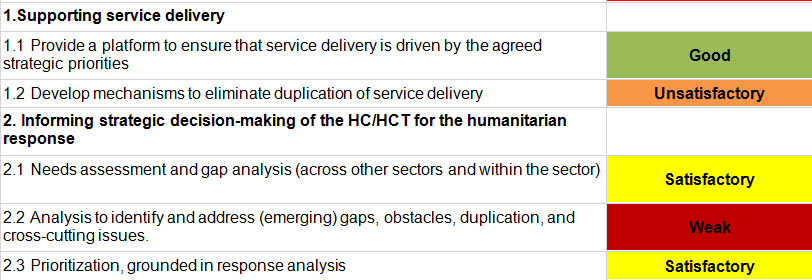 Step 3 – Cluster Analysis and Action PlanningIn a half or full day workshop, each cluster discusses the cluster description and the survey results (and any related questions), identifies mitigating factors and explanations of performance and agrees specific corrective actions that will be taken, including request for support as indicated. The Performance Report and an Action Plan are then finalized with the additional information and shared with stakeholders.Step 4 - Follow-up and Monitoring The Inter-Cluster Coordination Group reviews the final Cluster Coordination Performance Reports and Action Plans and identifies common weaknesses across clusters that need to be addressed systematically. The Coordination Performance Reports and Action Plans are presented to the HCT to agree which actions require their support and to Global Clusters to identify individual cluster support requirements.Each cluster monitors implementation of its Action Plan at regular intervals.Clusters report every quarter to the HCT on progress and challenges.The timeframe of a CCPM exercise is determined by the HC/HCT and agreed by clusters. It can be short; however, in more protracted situations at least one month is recommended. This provides sufficient time to plan, issue and allow partners to complete the cluster description, the questionnaire, compile the Preliminary Cluster Coordination Performance Report, hold cluster discussions, and develop and present an agreed Action Plan. 2.  Cluster coordination architecture review The TA states that cluster-coordination architecture should be reviewed regularly to ensure that cluster coordination structures remain ‘fit for purpose’. In new emergencies, cluster coordination architecture should be reviewed immediately and then within three months, as in L3 emergencies. In protracted crises, it should be reviewed immediately and then annually.  A cluster coordination architecture review is initiated and led by the HC/HCT, supported by OCHA. It assesses whether cluster coordination structures continue to be appropriate in light of changes in the humanitarian context and determines whether they should (i) continue as they are, (ii) be expanded, (iii) be streamlined, or (iv) transition with a plan  and benchmarks for deactivation. Section 3 describes transition and de-activation and the implementation of cluster coordination architecture reviews.  Cluster coordination architecture reviews may be informed by CCPM results, but decisions on whether a cluster remains ‘fit for purpose’ must be based on an analysis of changes in humanitarian context and national coordination capacity. OCHA assists RC/HCs to ensure that reviews at country level are carried out in a timely manner, and monitors the implementation of reviews globally.Annex 1. HPC-Related Inter-Cluster Products & Outputs.Acronyms and Abbreviations AAP	Accountability to affected peopleAOR	Areas of responsibilityCAP	Consolidated Appeals ProcessCERF 	Central Emergency Response FundCLA 	Cluster lead agencyCPM	Cluster performance monitoringCRP	Contingency response planningECHA	Executive Committee on Humanitarian AffairsERC 	Emergency Relief CoordinatorEW	Early WarningHC 	Humanitarian CoordinatorHCT 	Humanitarian Country TeamHPC	Humanitarian programme cycleIARRM 	Inter-Agency rapid response mechanism IASC 	Inter-Agency Standing CommitteeICCT	Inter Cluster Coordination TeamsIFRC 	International Federation of Red Cross and Red Crescent SocietiesIM	Information managementIOM	International Organization for MigrationTA	IASC Transformative AgendaMPA	Minimum preparedness actionMHPSS	Mental health and psychosocial supportMIRA	Multi Cluster Initial Rapid AssessmentOCHA 	Office for the Coordination of Humanitarian AffairsPOLR	Provider of last resortRC 	Resident CoordinatorSC 	Steering committeeSAG 	Strategic advisory groupSOP	Standard operating procedureSRP	Strategic Response PlanSWG	Sub Working GroupTA	Transformative AgendaTOR	Terms of referenceTWiG/TWG	Technical working groupUNCT	UN Country TeamUNDAC	United Nations Disaster Assessment and Coordination teamUNDG 	United Nations Development Group UNDP 	United Nations Development ProgrammeUNDOCO 	UN Development Operations Coordination OfficeUN-Habitat	United Nations Human Settlements ProgrammeFurther References (electronic links)Guidance Note on Using the Cluster Approach to Strengthen Humanitarian Response, November 2006.Framework on Cluster Coordination Costs at the Country Level, May 2011.IASC, Operational Guidance on Responsibilities of Cluster/Sector Leads and OCHA in Information Management.Cluster Lead Agencies Joint Letter on Dual Responsibility, November 2009.IASC Generic Terms of Reference for Cluster Leads at Country Level.IASC Gender Handbook in Humanitarian Action 2006. IASC Guidelines for Gender-based Violence Interventions in Humanitarian Settings 2005 IASC. Handbook for RCs and HCs on Emergency Preparedness and Response.Shelter Cluster Evaluations.  WASH Cluster Coordination Handbook, January 2009.Handbook for the Protection of Internally Displaced Persons, Global Protection Cluster Working Group, 2010.The Minimum Standards for Child Protection in Humanitarian Action Handbook Minimum Inter-Agency Standards for Protection Mainstreaming, World Vision 2012The Centrality of Protection in Humanitarian Action, Statement by the IASC Principals, 17 December 2013LeadershipCoordinationAccountabilityHumanitarian Programme Cycle ComponentsPreparednessCoordination MechanismEmergency PhaseRecovery PhaseGovernment has coordination capacityGovernment provides leadership. International partners can reinforce the Government’s coordination capacity.Government leadership continues. Humanit-arian coordination structures may transition to recovery and to development structures. Inter-national actors withdraw or support recovery, and help to prepare for future crises.Government  has limited coordination capacity Clusters are activated where needed. Where possible, co-leadership with Government bodies and NGO partners is strongly encouraged. Clusters are de-activated or devolve to national emergency or recovery and development coordination structures, where possible. Government coordination is strengthened, where possible.Formally Activated Clusters are in placeActivated clusters continue. New clusters may be formed (after review of coordination and response needs) and their capacity augmented.Clusters are de-activated, or transition to pre-crisis cluster structure. Government coordination is strengthened where needed.Activated ClusterSectoral Emergency CoordinationLeadership The designated Cluster Lead Agency (or agencies) leads and manages the cluster. Where possible, it does so in co-leadership with Government bodies and NGOs. Strong links should be made with development coordination bodies to ensure that early recovery approaches are aligned with national development objectives and that steps are taken to strengthen national preparedness and response capacity. National Government or a designated national agency leads the sector. International humanitarian support can augment national capacity, underpinned by the principles of the cluster approach. AccountabilityA Cluster Lead Agency is accountable for its cluster performance to the HC and ERC, as well as to national authorities and affected people. Performance is measured in terms of needs met, achievement of SRP objectives, and respect for national and humanitarian law and principles. Government is accountable for the quality of the response, and for acting in accordance with national and humanitarian law and principles.Provider of Last Resort (POLR)Where necessary, and depending on access, security and availability of funding, the cluster lead, as POLR, must be ready to ensure the provision of services required to fulfil critical gaps identified by the cluster and reflected in the HC-led HCT Strategic Response Plan (revision to 2008 definition underlined). As stated in General Assembly resolution 46/182, national authorities have the primary responsibility for taking care of victims of natural disasters and other emergencies that occur in their territory.LifespanActivated clusters are temporary and subject to regular review (see Sections 3 and 11).Long term; structures are defined by the Government.Mainstreaming of protection, early recovery strategies,  and cross-cutting issuesThe cluster lead agency is responsible for ensuring that protection and early recovery strategies, and cross-cutting issues, are mainstreamed into programming. International partners can advise Government on mainstreaming. International partners have a duty to respect internationally agreed principles, and align their programming to national policies, guidance and standards.Human resources for coordinationThe Cluster Lead Agency will provide cluster staff to meet needs, including the need for coordination and information management.Government bodies are responsible for ensuring that sufficient coordination capacity is available. Technical support Relevant cluster members or the CLA in-country, or the Global Cluster, may provide technical support and guidance.In-country agencies or the relevant global cluster may provide technical support and guidance as needed, when capacity and resources allow. Role of Global Clusters in  preparednessGlobal clusters do not restrict their support to formally activated clusters. If there is a high level of risk, they may support other humanitarian coordination and response structures. The IASC Emergency Directors Group assesses risk, using the IASC’s Early Warning Early Action Report (See Section 6).Global clusters do not restrict their support to formally activated clusters. If there is a high level of risk, they may support other humanitarian coordination and response structures. The IASC Emergency Directors Group assesses risk, using the IASC’s Early Warning Early Action Report (See Section 6).ContextReviewImplicationsNew EmergencyWithin three months. Review the cluster coordination architecture to ensure it is fit for purpose.The HC/HCT should ensure that clusters have developed an outline of a transition or de-activation strategy at 90 days after activation. Level 3 crisis(In addition to the above)Within three weeks of an L3 declaration. Draft an L3 Exit Strategy.The HC/HCT should prepare a plan for transitioning out of L3, and report to ERC.  It should make plans to replace or demobilize IARRM surge capacity.Protracted CrisesAnnually. Review the cluster coordination architecture to ensure it is fit for purpose. Do this more often if strategic response plans are revised to reflect changes in the humanitarian context.Where possible, review before the start of new strategic planning and resource mobilization cycles.The HC reports annually to the ERC on review results, the rationale for structures, and any plans for transition or de-activation.Previous versions of the transition/de-activation plans are updated based on the annual review.Possible SAG MembersPossible SAG MembersNational LevelSub-National LevelCluster Coordinator. Government (technical) representatives.National NGO technical experts.International NGO technical experts.Red Cross/Red Crescent Movement technical experts. UN agency technical experts.OCHA (inter-cluster).The national-level SAG should determine whether sub-national management is needed, taking account of the context. (See the section on sub-national coordination.)Its membership does not need to mirror that of national clusters and often includes more representatives of local authorities and NGO partners.Potential Invitees (as appropriate)Potential Invitees (as appropriate)Sub-national cluster focal points.Donor representatives.Regional focal points with technical expertise based at regional level.Military representatives and other authorities, as appropriate.Sub-national cluster focal points.Donor representatives.Regional focal points with technical expertise based at regional level.Military representatives and other authorities, as appropriate.Illustrative examples A. Inter-cluster Response IssuesIllustrative examples A. Inter-cluster Response Issues            Inter-cluster Response Issue             Main Clusters Potentially ConcernedMalnutrition.Nutrition, WASH, Food Security, Health.Cholera.Health, WASH, Shelter, CCCM.Host family supportShelter, WASH, Protection, CCCM and Food Security.Mental health and psycho-social support.Health protection, education.Early recovery strategies - rubble removal.Shelter, Logistics, Protection.Population movement.CCCM, Protection and Potentially all Clusters.Cash transfer programming.Potentially all Clusters.B. Inter-cluster Operational Response IssuesB. Inter-cluster Operational Response Issues                                          Operational IssuesMain Clusters Potentially ConcernedHealth and hygiene promotion: clarity of roles and synergies, no overlap in content and outreach work.Health, Nutrition, WASH.Scheduling distributions, vaccination campaigns, combining these with other interventions.Food, Health, WASH, Nutrition, Logistics.Humanitarian access.Protection and potentially all clusters.Links with Government.Potentially all clusters.Cash transfer programmes. To agree value of cash grants, cash for work rates, links with safety-net structures.Potentially all clusters.Inter-cluster Services and Activities Supporting an Enabling Environment.Inter-cluster Services and Activities Supporting an Enabling Environment.                           Enablers                 Inter-cluster  Services/ActivitiesCommon standards and approaches.Sphere Core Standards; feedback mechanisms for affected people; needs assessment.Information management tools.4W matrix, web platforms, mapping, market information, monitoring.Needs assessment.Multi-sector/cluster rapid assessments.Cluster coordination monitoring.Cluster performance monitoring; annual cluster coordination reviews (of architecture).HC or designate chairs inter-cluster coordination meetings on specific issues.Cluster Coordinators influence HCT discussions via their CLA representative. The HC consults Cluster Coordinators and CLAs at specific intervals, for example, at regular monthly meetings. Specific HCT members are assigned to support planning, implementation and monitoring of specific strategic objectives. Specific Cluster Coordinators attend HCT meetings on thematic issues to provide technical and operational expertise.The chair of the inter-cluster fora participates in the HCT, to provide a link between the HCT and clusters.Cluster and inter cluster meetings are sequenced, enabling them to feed issues into the HCT’s agenda effectively.The HC assigns mentors from the HCT to support Cluster Coordinators (outside their CLAs).The HCT and inter-cluster meetings share notes of their meetings.HC/HCT members visiting field and meeting with sub-national ICCTs.HPC ComponentRelated Product/OutputsExamples of Inter-Cluster Elements of OutputsPreparednessPrepare Contingency Plans.Implement Minimum Preparedness Actions (MPA).Contribute to development of SoPs for preparedness emergency response actions.Analyse scenarios, and assess the multi-sectoral nature of the potential response.Establish coordination structures; complete a joint needs assessment.Agree the coordination structures in a crisis.NeedsassessmentContribute to the Situation AnalysisContribute to Humanitarian Needs Overview.Contribute to the Multi-cluster Initial Rapid Assessment (MIRA).Jointly analyse information on the situation and initial assistance and protection needs.Develop a joint rapid assessment approach.Strategic planningContribute to the SRP.Contribute to SRP indicators.Identify inter-sectoral synergies to meet strategic response objectives.Propose prioritization of response activities. Ensure that protection  analysis contributes to SRP development and is mainstreamed across clusters.Clarify responsibilities on issues shared between clusters.Define the inter-sectoral needs that service clusters will provide.Prepare integrated early recovery strategies.Jointly analyse needs.Jointly analyse multi-sectoral dimensions of the response.Agree multi-sectoral indicators.Agree cash transfer solutions.Jointly conduct inter-sectoral analysis, so that response activities can be prioritized. Agree on how protection analysis can contribute to the development of strategic objectives. Agree on how protection mainstreaming is undertaken by different clusters.    Agree which sectors will plan activities that can be covered by different clusters (waste, healthcare, cash grants…).Agree on critical shared services, such as logistics.Adopt common approaches on shared early recovery actions, such as cash-based emergency employment.Resource MobilizationFlash/Consolidated Appeal.Pooled/Common Humanitarian Fund applications.Agree proposals for timeline and funding priorities.Agree process and prioritization.ImplementationCoordinate field activities between clusters (to ensure sequencing is appropriate or that events are shared to maximize impact).Design and agree multi-sectoral, multi-agency, accountability mechanisms with affected people.Identify humanitarian access issues and their impact.Link the timing of activities (vaccinations, nutrition assessments...).Adopt common approaches to cash transfer programmes (value of cash grants...).Agree a multi-sectoral approach to engagement with communities.Jointly analyse impacts.Agree a joint advocacy strategy on access.Monitoring Establish and implement joint mechanisms of accountability to affected people.Monitor achievement of strategic objectives.Agree an inter-cluster framework for community feedback.Jointly analyse multi-sectoral objectives.Jointly analyse markets for cash transfers.Operational Peer Review/ EvaluationContribute to operational peer reviews and evaluations.Contribute to reviews of cluster coordination architecture with the aim of transiting to nationally led coordination structures.Share results and actions between clusters to identify common challenges and solutions.Agree an approach to reviewing the appropriateness of coordination structures.Agree an approach to engagement with national structures.